Planificación Liceo Siete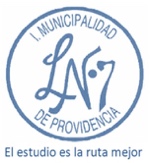 PRIORIZACIÓN CURRICULAR OBJETIVOS IMPRESCINDIBLES 2021Valor del mes: 	                                Frase motivacional:  “Confíe, pero verifique”Trabajos Interdisciplinarios: No.	 Si.   Departamento: 	Asignatura: Planes y/o Coordinaciones Medio Ambiente.				 Plan de Apoyo a la Inclusión.	 Plan Integral de Seguridad Escolar.		 Plan de Afectividad, Sexualidad y Género. Plan de gestión de la Convivencia Escolar.	 Plan de Formación Ciudadana.NIVELObjetivo Imprescindible AbordadoActividades a Desarrollar (Acceso por materiales)Profundización en texto escolar                        MINEDUC y otros recursosAsignaturaMatemáticaCiclo 102 marzoal25 marzo  OA 1 (Nivel 1)Fundamentar decisiones en el ámbito financiero y económico personal o comunitario, a partir de modelos que consideren porcentajes, tasas de interés e índices económicos.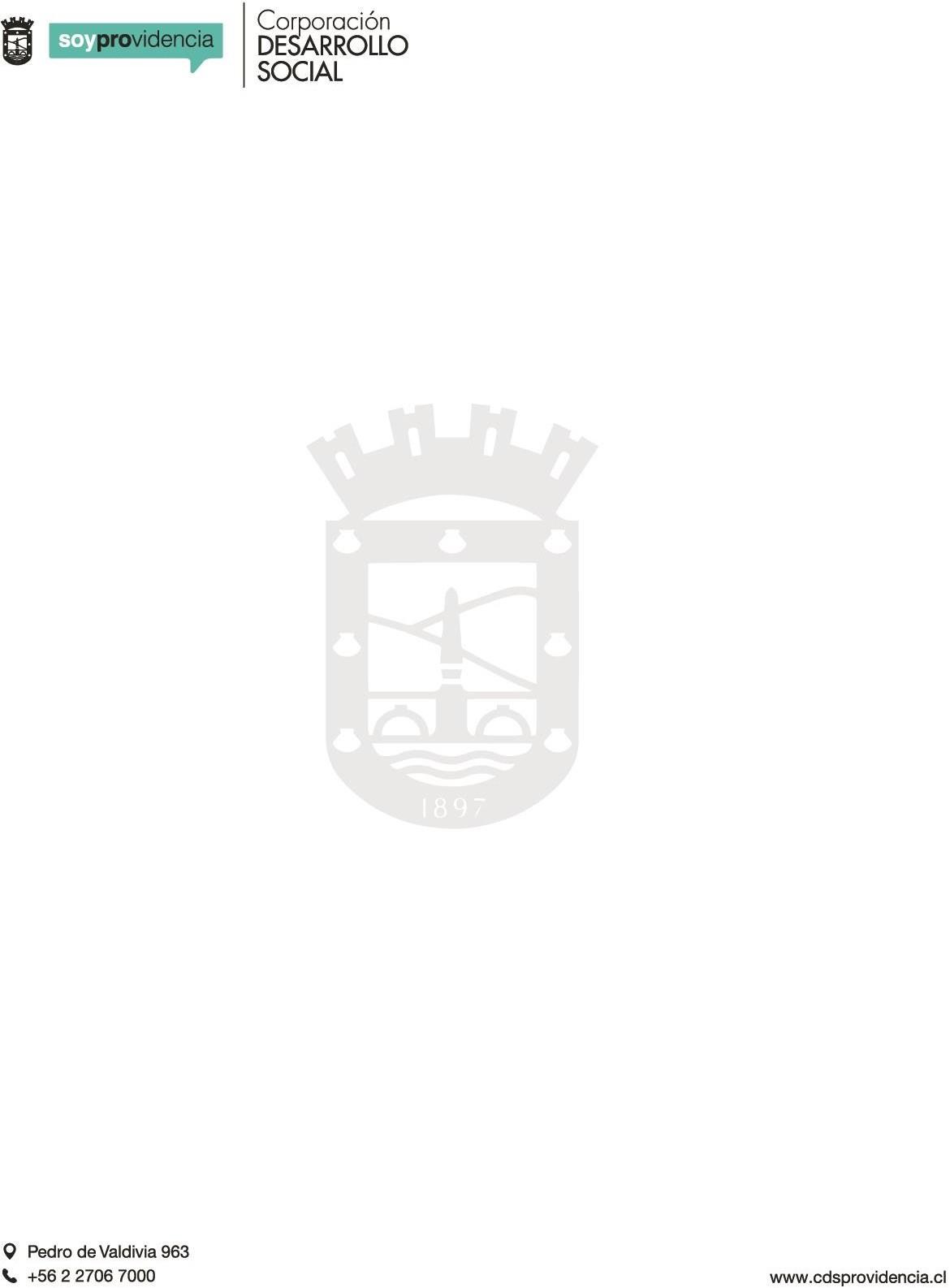 Semana ASin clasesSemana BPresentación de la Unidad: Toma de decisiones en situaciones financieras y económicas. Interés Simple.Evaluación diagnósticaConocimientos Previos de Porcentaje.Actividad: Texto del Alumno. Página 108.1. Porcentajes en el comercioActividad: Texto del Alumno. Página 109 a 112Prueba DIALunes 14 a viernes 18Semana C2. Presupuestos y planificación.3. Remuneración y Descuentos legalesSemana DPráctica y Evaluación Sumativa.Profundización delContenidoVideos sugeridosPorcentajeyoutube.com/watch?v=y98aiAErP68Porcentajes en el comerciohttps://www.youtube.com/watch?v=wahAdWnC6vkInterés simpleyoutube.com/watch?v=Qe1DLWrJW88&t=557syoutube.com/watch?v=b5WPNRTxT1YCuaderno de Actividades Tomo 2Ejercicios Unidad 01